МИНИСТЕРСТВО ПРОСВЕЩЕНИЯ РОССИЙСКОЙ ФЕДЕРАЦИИМинистерство образования Калининградской области Частное общеобразовательное учреждение «Интерлицей». Частная школаПриложение к ООП НОО(в соответствии с ФГОС ООО)РАБОЧАЯ ПРОГРАММАпо технологии2е классыАвтор: Леонтьева Л. В., учитель начальных классов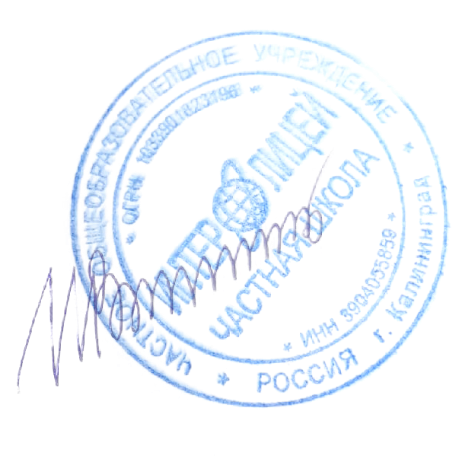 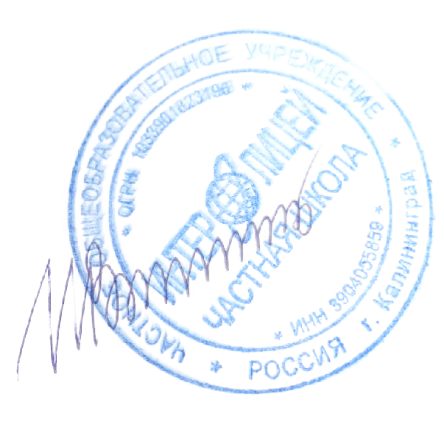 Утверждена на заседании педагогического совета, протокол № 1 от 28.08.2020 годаРаздел I. Пояснительная запискаРабочая программа по технологии разработана в соответствии со следующими документами: статья 2 Федерального закона от 29.12.2012 г. № 273-ФЗ «Об образовании в Российской Федерации»; приказ Министерства образования РФ от 06 октября 2009 г. № 373 «Об утверждении и введении в действие федеральных государственных стандартов начального общего образования»;приказ Минобрнауки РФ от 31.12.2015 №1576 «О внесении изменений в федеральный государственный образовательный стандарт начального общего образования, утвержденный приказом Министерства образования и науки РФ от 06.10.2009 №373»;приказ Минобрнауки России от 31 апреля 2014 года № 253 (ред. от 26.01.2016) «Об утверждении федерального перечня учебников, рекомендуемых к использованию при реализации имеющих государственную аккредитацию образовательных программ начального общего, основного общего, среднего общего образования»;постановление Главного государственного санитарного врача РФ от 29.12.2010 г. № 189 «Об утверждении СанПиН 2.4.2.2821-10 «Санитарно-эпидемиологические требования к условиям и организации обучения в общеобразовательных учреждениях»;Санитарно-эпидемиологические требования к условиям и организации обучения, содержания в общеобразовательных организациях, изменения №3 в СанПиН 2.4.2.2821-10 (постановление Главного государственного санитарного врача РФ от 24 декабря 2015 года №81)письмо Министерства образования и науки Российской Федерации от 03.03.2016г. № 08-334;письмо Министерства образования и науки Российской Федерации от 28.10.2015г. № 08-1786 « О рабочих программах учебных предметов»  - Устав школы.Рабочая программа по технологии составлена в соответствии с требованиями Федерального государственного образовательного стандарта начального общего образования, Примерной программой сборника рабочих программ «Школа России» 1-4 классы, Пособие для учителей общеобразовательных учреждений, М., «Просвещение»).Объём учебного времени составляет 34 часа, включая внутри предметный модуль (ВПМ) «Творчество» (7 часов). ВПМ основан на авторском пособии Н.А. Цирулик, Т.Н. Проснякова «Технология. Уроки творчества».Цели изучения технологии в начальной школе: овладение технологическими знаниями и технико-технологическими умениями. освоение продуктивной проектной деятельности. формирование позитивного эмоционально-ценностного отношения к труду и людям труда.Основные задачи курса: духовно-нравственное развитие учащихся, освоение нравственно-эстетического и социально-исторического опыта человечества, отраженного в материальной культуре; развитие эмоционально-ценностного отношения к социальному миру и миру природы через формирование позитивного отношения к труду и людям труда, знакомство с современными профессиями; формирование умения осуществлять личностный выбор способов деятельности, реализовать их в практической деятельности, нести ответственность за результат своего труда; формирование идентичности гражданина России в поликультурном многонациональном обществе на основе знакомства с ремеслами народов России; развитие способности к равноправному сотрудничеству на основе уважения личности другого человека; воспитание толерантности к мнению и позиции других;  формирование целостной картины мира (образа мира) на основе познания мира через осмысление духовно-психологического содержания предметного мира и его единства с миром природы, освоения трудовых умений и навыков, осмысления технологии процесса выполнения изделий в проектной деятельности; развитие познавательных мотивов, инициативности, любознательности и познавательных интересов на основе связи трудового и технологического образования с жизненным опытом и системой ценностей ребенка; формирование мотивации успеха, готовности к действиям в новых условиях и нестандартных ситуациях; гармоничное развитие понятийно-логического и образно-художественного мышления в процессе реализации проекта;  развитие творческого потенциала личности в процессе изготовления изделий при замене различных видов материалов, способов выполнения отдельных операций; формирование первоначальных конструкторско-технологических знаний и умений на основе обучения работе с технологической картой, строгого выполнение технологии изготовления любых изделий;- развитие знаково-символического и пространственного мышления, творческого и репродуктивного воображения, творческого мышления; формирование на основе овладения культурой проектной деятельности внутреннего плана деятельности, включающего целеполагание, планирование (умение составлять план действий и применять его для решения учебных задач), прогнозирование (предсказание будущего результата при различных условиях выполнения действия), контроль, коррекцию и оценку;  обучение умению самостоятельно оценивать свое изделие, свой труд, приобщение к пониманию обязательности оценки качества продукции, работе над изделием в формате и логике проекта; формирование умения переносить освоенные в проектной деятельности теоретические знания о технологическом процессе в практику изготовления изделий ручного труда, использовать технологические знания при изучении предмета «Окружающий мир» и других школьных дисциплин; обучение приемам работы с природными, пластичными материалами, бумагой, тканью, работе с конструктором, формирование умения подбирать необходимые для выполнения изделия инструменты; формирование привычки неукоснительно соблюдать технику безопасности и правила работы с инструментами, организации рабочего места; формирование первоначальных умений поиска необходимой информации в словарях, каталогах, библиотеке, умений проверки, преобразования, хранения, передачи имеющейся информации, навыков использования компьютера;  формирование коммуникативных умений в процессе реализации проектной деятельности (выслушивать и принимать разные точки зрения и мнения, сравнивая их со своей; распределять обязанности, приходить к единому решению в процессе обсуждения (договариваться), аргументировать свою точку зрения, убеждать в правильности выбранного способа и т.д.);  формирование потребности в общении и осмысление его значимости для достижения положительного конечного результата; формирование потребности в сотрудничестве, осмысление и соблюдение правил взаимодействия при групповой и парной работе, при общении с разными возрастными группами.Особенность программы заключается в том, что она обеспечивает изучение начального курса технологии через осмысление младшим школьником деятельности человека на земле, на воде, в воздухе и в информационном пространстве. Человек при этом рассматривается как создатель духовной культуры и творец рукотворного мира. Усвоение содержания предмета осуществляется на основе продуктивной проектной деятельности. Формирование конструкторско-технологических знаний и умений происходит в процессе работы с технологической картой.Все эти особенности программы отражены в содержании основных разделов учебника — «Человек и земля», «Человек и вода», «Человек и воздух», «Человек и информация». В программе как особый элемент об учения предмету «Технология» представлены проектная деятельность и средство для её организации — технологическая карта. Технологическая карта помогает учащимся выстраивать технологический процесс, осваивать способы и приёмы работы с материалами и инструментами. На уроках реализуется принцип: от деятельности под контролем учителя к самостоятельному выполнению проекта.Особое внимание в программе отводится практическим работам, при выполнении которых учащиеся: знакомятся с рабочими технологическими операциями, порядком их выполнения при изготовлении изделия, учатся подбирать необходимые материалы и инструменты; овладевают отдельными технологическими операциями (способами работы) — разметкой, раскроем, сборкой, отделкой и др.; знакомятся со свойствами материалов, инструментами и машинами, помогающими человеку при обработке сырья и создании предметного мира; знакомятся с законами природы, знание которых необходимо при выполнении работы; учатся экономно расходовать материалы; осваивают проектную деятельность (учатся определять цели и задачи, составлять план, выбирать средства и способы деятельности, распределять обязанности в паре и группе, оценивать результаты, корректировать деятельность); учатся преимущественно конструкторской деятельности; знакомятся с природой и использованием её богатств человеком.Раздел II. Планируемые предметные результатыИзучения технологии является получение первоначальных представлений о созидательном и нравственном значении труда в жизни человека и общества; о мире профессий и важности правильного выбора профессии; усвоение первоначальных представлений о материальной культуре как продукте предметно-преобразующей деятельности человека; приобретение навыков самообслуживания; овладение технологическими приёмами ручной обработки материалов; усвоение правил техники безопасности; использование приобретённых знаний и умений для творческого решения несложных конструкторских, художественно-конструкторских (дизайнерских), технологических и организационных задач; приобретение первоначальных навыков совместной продуктивной деятельности, сотрудничества, взаимопомощи, планирования и организации; приобретение первоначальных знаний о правилах создания предметной и информационной среды и умений применять их для выполнения учебно-познавательных и проектных художественно-конструкторских задач.Учащиеся должны знать (понимать): названия и назначения материалов (бумага, ткань): приемы черчения эскиза, правила написания цифр на эскизе; названия и назначения ручных инструментов; правила безопасности труда и личной гигиены при работе с указанными инструментами; алгоритм изготовления изделий из бумаги, ниток, ткани и различных материалов; порядок подготовки к работе и последовательность заданной работы.Учащиеся должны уметь: рассматривать и анализировать изделие (определять его назначение, материал, способ соединения деталей, последовательность изготовления); правильно организовать свое рабочее место, поддерживать порядок во время работы; соблюдать правила безопасности труда и личной гигиены; экономно размечать материалы с помощью шаблонов, сгибать листы в несколько раз,резать бумагу и ткань ножницами по линиям разметки, соединять детали с помощью клея, вышивать, работать с разными материалами.Раздел III. Содержание учебного предмета Раздел IV. Календарно-тематическое планированиеАннотацияк рабочей программе по технологии2 «В» классЛист корректировки рабочей программы№№п/пНаименование раздела/ темыКоличество часовСодержаниеФормы организации учебных занятийОсновные виды учебной 
деятельности1.Давай 
познакомимся1Информация о земледелии, его значении в жизни человека. Рассказ о профессиях садоводов и овощеводов на основе наблюдений и собственного опыта. Значимость профессиональной деятельности садовода и овощевода.Урок открытия нового знания.Красота окружающей природы нашего края. Беседа: «С/Х труд в нашем крае».2.Человек
 и земля22 Иллюстрации учебника, рассказ о способах изготовления посуды из глины. Слайдовый план плетения корзины, выделение основные этапы и приёмы её изготовления. Рассказ о грибах, правила поведения в лесу (на основе собственного опыта и наблюдений.Урок открытия нового знания.Урок рефлексии.Урок общей методологической направленности.Урок развивающего контроля.Учиться приёмам лепки из целого куска пластилина; продолжать формировать умение работы в группе; познакомить с практическое применение правил сотрудничества в коллективной деятельности технологией изготовления посуды; экономно расходовать материалы, бережно относиться к инструментам, приспособлениям, оборудованию. Познакомить с разнообразными видами построек, использованием различных материалов; развивать навыки работы с шаблонами, пространственное воображение; раскрыть содержание понятий «жилище», «макет», «риски».3.Человек 
и вода3 Информация о роли воды в жизни человека.Рассказ о рыболовстве и назначение инструментови приспособлений для рыбной ловли (по материалам учебника и собственным наблюдениям). Значение воды для жизни на земле. Урок открытия нового знания.Урок рефлексии.Урок общей методологической направленности.Урок развивающего контроля.Искать и отбирать информацию о роли воды в жизни человека поматериалам учебника, из собственного опыта и других источников. Составлять рассказ о рыболовстве и объяснять назначение инструментови приспособлений для рыбной ловли (по материалам учебника и собственным наблюдениям). Объяснять значение волы для жизни на земле. Осваивать технику «изонить». Создавать изделия, украшенныев технике «изонить»: анализировать образец изделия, определять необходимые материалы и инструменты для его выполнения, переноситьрисунок орнамента с помощью копировальной бумаги, подбирать цвета ниток (по контрасту) для выполнения орнамента, применять правила работы иглой, ножницами. Составлять план изготовления изделий по слайдам, контролировать и корректировать свою работу.Самостоятельно заполнять графы «Инструменты» и «Материалы» в технологической карте. Оценивать качество изготовления изделия по заданным критериям. Делать выводы о значении воды в жизни человека (с помощью учителя). Составлять рассказ об аквариумах и аквариумных рыбках. Распределяться на группы, ставить цель, на основе слайдового плана учебникасамостоятельно обсуждать план изготовления изделия, используя «Вопросы юного технолога». Анализировать пункты плана, распределять работу по их выполнению. Организовывать рабочее место, рационально размещать материалы и инструменты для аппликации. Определять и отбирать природные материалы для выполнения аппликации рыбокпо форме, цвету и фактуре. Составлять композицию из природных материалов. Выделять технологические операции: подготовку материалов и инструментов, разметку, сборку, отделку. Контролировать и корректировать свою деятельность. 4.Человек 
и воздух3Природные явления в воздушном пространстве. Информацию о воздухе, ветре, эксперимент по определению скорости и направления ветра. Рассказ о способах использования ветра человеком на основе материалов учебника и собственных наблюдений. Урок открытия нового знания.Урок рефлексии.Урок общей методологической направленности.Урок развивающего контроля.Наблюдать за природными явлениями в воздушном пространстве. Искать и обобщать информацию о воздухе, ветре, проводить эксперимент по определению скорости и направления ветра. Осмыслять важность использования ветра человеком. Составлять рассказ о способах использования ветра человеком на основе материалов учебника и собственных наблюдений. Анализировать готовую модель, выбирать необходимые для еёизготовления материалы и инструменты, определять приёмы и способы изготовления.5.Человек 
и информация5Рассказ об истории книгопечатания, о способах изготовления книг, о первопечатнике Иване Фёдорове. Значение книг для сохранения и передачи информации, культурно-исторического наследия.Урок открытия нового знания.Урок рефлексии.Урок общей методологической направленности.Урок развивающего контроля.Составлять рассказ об истории книгопечатания, о способах изготовления книг, о первопечатнике Иване Фёдорове. Делать выводы о значении книг для сохранения и передачи информации, культурно-исторического наследия (с помощью учителя). Анализировать различные видыкниг и определять особенности их оформления. Осваивать и использовать правила разметки деталей по линейке. Осваивать вклейку страницы в сгиб при помощи клапанов.Самостоятельно составлять план изготовления изделия по текстовому и слайдовому плану. Проверять и корректировать план работы при составлении технологической карты. Выделять с опорой на план итехнологическую карту этапы работы для самостоятельного выполнения.Создавать книжку-ширму и использовать её как папку своих достижений. Отбирать для её наполнения собственные работы по заданнымкритериям (качеству, оригинальности и др.)№ п/пТема урокаКоличество часовДата 
планируемаяДата 
фактическаяI четверть 9 учебных недель – 9 часов (в т.ч. 2 ВПМ)I четверть 9 учебных недель – 9 часов (в т.ч. 2 ВПМ)I четверть 9 учебных недель – 9 часов (в т.ч. 2 ВПМ)I четверть 9 учебных недель – 9 часов (в т.ч. 2 ВПМ)I четверть 9 учебных недель – 9 часов (в т.ч. 2 ВПМ)Давай познакомимся 1 часДавай познакомимся 1 часДавай познакомимся 1 часДавай познакомимся 1 часДавай познакомимся 1 час1.ВПМ. Обрывная аппликация из бумаги на бумажной основе. Здравствуй, дорогой друг. Как работать с учебником.11 неделяЧеловек и земля – 22 часаЧеловек и земля – 22 часаЧеловек и земля – 22 часаЧеловек и земля – 22 часаЧеловек и земля – 22 часа2.Земледелие Практическая работа № 1:«Выращивание лука»12 неделя3.Посуда Композиция из картона и ниток «Корзина с цветами».13 неделя4.Работа с пластичными материалами (пластилин)Практическая работа № 2:«Съедобные и несъедобные грибы». «Плоды лесные и садовые».14 неделя5.Работа с пластичными материалами (тестопластика) Магнит из теста15 неделя6.Посуда. Работа с пластичными материалами (глина или пластилин) Проект «Праздничный стол»16 неделя7.Народные промыслы. Хохлома. Работа с папье-маше Миска «Золотая хохлома» в технике папье-маше17 неделя8.ВПМ Аппликация из скрученной бумаги. Народные промыслы. Городец. Работа с бумагой. Аппликационные работы. Разделочная доска «Городецкая роспись»18 неделя9.Народные промыслы. Дымка. Работа с пластичными материалами (пластилин) Дымковская игрушка19 неделяII четверть 7 учебных недель – 7 часов (в т. ч. 1 ВПМ)II четверть 7 учебных недель – 7 часов (в т. ч. 1 ВПМ)II четверть 7 учебных недель – 7 часов (в т. ч. 1 ВПМ)II четверть 7 учебных недель – 7 часов (в т. ч. 1 ВПМ)II четверть 7 учебных недель – 7 часов (в т. ч. 1 ВПМ)10.Народные промыслы. Матрешка. Работа с текстильными материалами (апплицирование) Матрешка из картона и ткани110 неделя11.Работа с пластичными материалами (пластилин). Рельефные работы. Пейзаж «Деревня»111 неделя12.Человек и лошадь. Работа с картоном. Конструирование. Практическая работа № 3: «Домашние животные» Игрушка «Лошадка»112 неделя13.Домашние птицы. Работа с природными материалами. Мозаика. Композиция «Курочка из крупы113 неделя14.ВПМ Мозаика из обрывных кусочков. Работа с бумагой. Конструирование. Проект «Деревенский двор»114 неделя15.Строительство. Работа с бумагой. Полуобъемная пластика. Композиция «Изба»115 неделя16. В доме. Работа с волокнистыми материалами. Помпон. Практическая работа № 4: «Наш дом». Домовой116 неделяIII четверть 10 учебных недель – 10 часов (в т. ч. 2 ВПМ)III четверть 10 учебных недель – 10 часов (в т. ч. 2 ВПМ)III четверть 10 учебных недель – 10 часов (в т. ч. 2 ВПМ)III четверть 10 учебных недель – 10 часов (в т. ч. 2 ВПМ)III четверть 10 учебных недель – 10 часов (в т. ч. 2 ВПМ)17.Работа с различными материалами. Ёлочные игрушки из яиц117 неделя18.Внутреннее убранство избы. Работа с пластичными материалами (пластилин, глина). Лепка. Композиция «Русская печь»118 неделя19.ВПМ Художественное складывание. Внутреннее убранство избы. Работа с бумагой. Плетение. Коврик118 неделя20.Внутреннее убранство избы. Работа с картоном. Конструирование. Стол и скамья.120 неделя21.Народный костюм. Работа с волокнистыми материалами и картоном. Плетение. Композиция «Русская красавица».121 неделя22.ВПМ Аппликация из разных материалов. Народный костюм. Работа с бумагой. Аппликационные работы. Костюмы Ани и Вани122 неделя23.Работа с ткаными материалами. Шитье. Кошелек123 неделяЧеловек и вода 3 часаЧеловек и вода 3 часаЧеловек и вода 3 часаЧеловек и вода 3 часаЧеловек и вода 3 часа24.Рыболовство. Работа с волокнистыми материалами. Изонить. Композиция «Золотая рыбка»124 неделя25.Работа с бумагой. Аппликационные работы. Проект «Аквариум»125 неделя26.Работа с бумагой и волокнистыми материалами. Композиция «Русалка»126 неделяIV четверть 8 учебных недель - 8 часов (в т.ч. 1 адм. к/р, 2 ВПМ )IV четверть 8 учебных недель - 8 часов (в т.ч. 1 адм. к/р, 2 ВПМ )IV четверть 8 учебных недель - 8 часов (в т.ч. 1 адм. к/р, 2 ВПМ )IV четверть 8 учебных недель - 8 часов (в т.ч. 1 адм. к/р, 2 ВПМ )IV четверть 8 учебных недель - 8 часов (в т.ч. 1 адм. к/р, 2 ВПМ )Человек и воздух 3 часаЧеловек и воздух 3 часаЧеловек и воздух 3 часаЧеловек и воздух 3 часаЧеловек и воздух 3 часа27.Птица счастья. Работа с бумагой. Складывание.Оригами «Птица счастья» 127 неделя28.ВПМ Прямое плетение из полосок бумаги. Использование ветра. Работа с бумагой. Моделирование. Ветряная мельница 128 неделя29.ВПМ Мозаика из фольги. Использование ветра. Работа с фольгой.Флюгер. 129 неделяЧеловек и информация 5 часовЧеловек и информация 5 часовЧеловек и информация 5 часовЧеловек и информация 5 часовЧеловек и информация 5 часов30.Ищем клад. Работа с пластичными материалами (глина). Рельефные работы. Композиция «Карта на глиняной дощечке»130 неделя31.Промежуточная аттестация. Проектная работа.131 неделя32.Способы поиска информации. Поиск информации в Интернете. Практическая работа № 5: «Ищем информацию в Интернете».132 неделя33.Правила набора текста. Поиск информации в Интернете. Практическая работа № 5: «Ищем информацию в Интернете».133 неделя34.Конференция для обучающихся «Что я узнал во 2 классе?»134 неделяКатегории Характеристики Нормативная и методическая база – статья 2 Федерального закона от 29.12.2012 г. № 273-ФЗ «Об образовании в Российской Федерации»; – приказ Министерства образования РФ от 06 октября 2009 г. № 373 «Об утверждении и введении в действие федеральных государственных стандартов начального общего образования»; – приказ Минобрнауки РФ от 31.12.2015 №1576 «О внесении изменений в федеральный государственный образовательный стандарт начального общего образования, утвержденный приказом Министерства образования и науки РФ от 06.10.2009 №373»; – приказ Минобрнауки России от 31 апреля 2014 года № 253 (ред. от 26.01.2016) «Об утверждении федерального перечня учебников, рекомендуемых к использованию при реализации имеющих государственную аккредитацию образовательных программ начального общего, основного общего, среднего общего образования»; – постановление Главного государственного санитарного врача РФ от 29.12.2010 г. № 189 «Об утверждении СанПиН 2.4.2.2821-10 «Санитарно-эпидемиологические требования к условиям и организации обучения в общеобразовательных учреждениях»; – Санитарно-эпидемиологические требования к условиям и организации обучения, содержания в общеобразовательных организациях, изменения №3 в СанПиН 2.4.2.2821-10 (постановление Главного государственного санитарного врача РФ от 24 декабря 2015 года №81) – письмо Министерства образования и науки Российской Федерации от 03.03.2016г. № 08-334; – письмо Министерства образования и науки Российской Федерации от 28.10.2015г. № 08-1786 « О рабочих программах учебных предметов» – Устав школы.УМКУчебник технология» для 1–4 классов общеобразовательных учреждений./Роговцева Н.И., Богданова Н.В., Добромыслова Н.В., Шипилова Н.В., Анащенкова С.В., Фрейтаг И.П. – М.:Просвещение.Цели-овладение технологическими знаниями и техникотехнологическими умениями. -освоение продуктивной проектной деятельности. -формирование позитивного эмоционально-ценностного отношения к труду и людям труда.Общая характеристика программыПредставленный курс закладывает основы технологического образования, которые позволяют дать учащимся первоначальный опыт преобразовательной художественно-творческой деятельности, основанной на образцах духовно-культурного содержания, и создают условия для активного освоения детьми технологии ручной обработки доступных материалов, современных информационных технологий, необходимых в повседневной жизни современного человека.Количество часов в учебном плане34 часа в год (34 недели) 1 час в неделю, включая внутрипредметный модуль «Творчество» (20%)Планируемые результатыПредметными результатами изучение технологии является получение первоначальных представлений о созидательном и нравственном значении труда в жизни человека и общества; о мире профессий и важности правильного выбора профессии; усвоение первоначальных представлений о материальной культуре как продукте предметно-преобразующей деятельности человека; приобретение навыков самообслуживания; овладение технологическими приёмами ручной обработки материалов; усвоение правил техники безопасности; использование приобретённых знаний и умений для творческого решения несложных конструкторских, художественно-конструкторских (дизайнерских), технологических и организационных задач; приобретение первоначальных навыков совместной продуктивной деятельности, сотрудничества, взаимопомощи, планирования и организации; приобретение первоначальных знаний о правилах создания предметной и информационной среды и умений применять их для выполнения учебно-познавательных и проектных художественно-конструкторских задач.ФИО учителяКлассПредметПредметКоличество часовКоличество часовПричины невыполнения программыКомпенсирующие мероприятияСроки осуществленияФИО учителяКлассПредметПредметПо плану в соответствии с программойПроведено фактическиПричины невыполнения программыКомпенсирующие мероприятияСроки осуществленияI четвертьI четвертьI четвертьI четвертьI четвертьI четвертьI четвертьI четвертьI четвертьВывод: Дата: Подпись:Вывод: Дата: Подпись:Вывод: Дата: Подпись:Вывод: Дата: Подпись:Вывод: Дата: Подпись:Вывод: Дата: Подпись:Вывод: Дата: Подпись:Вывод: Дата: Подпись:Вывод: Дата: Подпись:II четверть (или I-ое полугодие)II четверть (или I-ое полугодие)II четверть (или I-ое полугодие)II четверть (или I-ое полугодие)II четверть (или I-ое полугодие)II четверть (или I-ое полугодие)II четверть (или I-ое полугодие)II четверть (или I-ое полугодие)II четверть (или I-ое полугодие)Вывод: Дата: Подпись:Вывод: Дата: Подпись:Вывод: Дата: Подпись:Вывод: Дата: Подпись:Вывод: Дата: Подпись:Вывод: Дата: Подпись:Вывод: Дата: Подпись:Вывод: Дата: Подпись:Вывод: Дата: Подпись:III четверть III четверть III четверть III четверть III четверть III четверть III четверть III четверть III четверть Вывод: Дата: Подпись:Вывод: Дата: Подпись:Вывод: Дата: Подпись:Вывод: Дата: Подпись:Вывод: Дата: Подпись:Вывод: Дата: Подпись:Вывод: Дата: Подпись:Вывод: Дата: Подпись:Вывод: Дата: Подпись:IV четверть (или II -ое полугодие)IV четверть (или II -ое полугодие)IV четверть (или II -ое полугодие)IV четверть (или II -ое полугодие)IV четверть (или II -ое полугодие)IV четверть (или II -ое полугодие)IV четверть (или II -ое полугодие)IV четверть (или II -ое полугодие)IV четверть (или II -ое полугодие)Вывод: Дата: Подпись:Вывод: Дата: Подпись:Вывод: Дата: Подпись:Вывод: Дата: Подпись:Вывод: Дата: Подпись:Вывод: Дата: Подпись:Вывод: Дата: Подпись:Вывод: Дата: Подпись:Вывод: Дата: Подпись:202_ – 202_ уч. год202_ – 202_ уч. год202_ – 202_ уч. год202_ – 202_ уч. год202_ – 202_ уч. год202_ – 202_ уч. год202_ – 202_ уч. год202_ – 202_ уч. год202_ – 202_ уч. годВывод (по итогам года):Дата: Подпись (учитель): Подпись (зам. директора по УВР):Дата: Вывод (по итогам года):Дата: Подпись (учитель): Подпись (зам. директора по УВР):Дата: Вывод (по итогам года):Дата: Подпись (учитель): Подпись (зам. директора по УВР):Дата: Вывод (по итогам года):Дата: Подпись (учитель): Подпись (зам. директора по УВР):Дата: Вывод (по итогам года):Дата: Подпись (учитель): Подпись (зам. директора по УВР):Дата: Вывод (по итогам года):Дата: Подпись (учитель): Подпись (зам. директора по УВР):Дата: Вывод (по итогам года):Дата: Подпись (учитель): Подпись (зам. директора по УВР):Дата: Вывод (по итогам года):Дата: Подпись (учитель): Подпись (зам. директора по УВР):Дата: Вывод (по итогам года):Дата: Подпись (учитель): Подпись (зам. директора по УВР):Дата: 